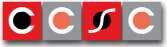 Teacher(s):Subject/Course: Algebra 1Subject/Course: Algebra 1Unit Number and Title: Unit 4, Descriptive Statistics & MCAS PrepEstimated Dates and Length: 3/24 – 5/9 (6 weeks)Estimated Dates and Length: 3/24 – 5/9 (6 weeks)Essential Questions:Main Topic(s):Main Topic(s):EQ1: What are the different methods of data representation and  Measures of Central Tendency  Measures of Central TendencyEQ1: What are the different methods of data representation and  Tables, Lists, Line Plots, Box Plots, Circle Graphs, Bar graphs,  Tables, Lists, Line Plots, Box Plots, Circle Graphs, Bar graphs,what kinds of data do we use to create them?  Tables, Lists, Line Plots, Box Plots, Circle Graphs, Bar graphs,  Tables, Lists, Line Plots, Box Plots, Circle Graphs, Bar graphs,what kinds of data do we use to create them?Histograms,Histograms,EQ2: What are the advantages and disadvantages of each  Scatter plots & Lines of Best Fit  Scatter plots & Lines of Best FitEQ2: What are the advantages and disadvantages of each  Linear Regression & Residuals  Linear Regression & Residualsmethod of data representation?  Linear Regression & Residuals  Linear Regression & Residualsmethod of data representation?Interpolation & ExtrapolationInterpolation & ExtrapolationEQ3: How can we use summary statistics and dataCorrelation Coefficientsrepresentations to describe a distribution or support/refute a  2D & 3D geometry: area, perimeter, volume, surface area  2D & 3D geometry: area, perimeter, volume, surface areaclaim?  Parallel Lines, Angles, Transversals, Right Triangle Theorems  Parallel Lines, Angles, Transversals, Right Triangle TheoremsGeometric Transformations  Slopes, Distance Formula, Midpoints  Slopes, Distance Formula, MidpointsStandardsStandardsStandardsStandardsStandardsStandardsStandardsStandardsStandardsStandardsStandardsStandardsStandardsStandardsStandardsStandardsStandardsObjectivesObjectivesObjectivesObjectivesObjectivesObjectivesObjectivesStandardsStandards(number and words)(number and words)(number and words)(number and words)(number and words)(number and words)(number and words)(number and words)(number and words)(number and words)(number and words)(number and words)(number and words)(number and words)(number and words)(number and words)(number and words)(HighlightHighlightHighlightthose related to power standards andthose related to power standards andthose related to power standards andthose related to power standards andthose related to power standards andthose related to power standards andthose related to power standards andthose related to power standards andthose related to power standards andthose related to power standards andthose related to power standards andthose related to power standards andthose related to power standards andthose related to power standards andthose related to power standards andthose related to power standards and(number and words)(number and words)HighlightHighlightpower standardspower standardspower standardspower standardspower standardspower standardspower standardspower standardspower standardspower standardspower standardspower standardspower standardspower standardspower standardsprovideprovideprovideprovideprovideprovideprovideHighlightpowerstandardsstandardsStudents will be able to determine the best dataStudents will be able to determine the best dataStudents will be able to determine the best dataStudents will be able to determine the best dataStudents will be able to determine the best dataStudents will be able to determine the best dataStudents will be able to determine the best dataStudents will be able to determine the best dataStudents will be able to determine the best dataStudents will be able to determine the best dataStudents will be able to determine the best dataStudents will be able to determine the best dataStudents will be able to determine the best dataStudents will be able to determine the best dataStudents will be able to determine the best dataStudents will be able to determine the best dataStudents will be able to determine the best dataStudents will be able to determine the best dataMini Quiz 4.1Mini Quiz 4.1Mini Quiz 4.2Mini Quiz 4.2representation to use for a given situation. (1, 7)representation to use for a given situation. (1, 7)representation to use for a given situation. (1, 7)representation to use for a given situation. (1, 7)representation to use for a given situation. (1, 7)representation to use for a given situation. (1, 7)representation to use for a given situation. (1, 7)representation to use for a given situation. (1, 7)representation to use for a given situation. (1, 7)representation to use for a given situation. (1, 7)representation to use for a given situation. (1, 7)representation to use for a given situation. (1, 7)representation to use for a given situation. (1, 7)representation to use for a given situation. (1, 7)representation to use for a given situation. (1, 7)Mini Quiz 4.2Mini Quiz 4.2Mini Quiz 4.3Mini Quiz 4.3Students will be able to identify and explain keyStudents will be able to identify and explain keyStudents will be able to identify and explain keyStudents will be able to identify and explain keyStudents will be able to identify and explain keyStudents will be able to identify and explain keyStudents will be able to identify and explain keyStudents will be able to identify and explain keyStudents will be able to identify and explain keyStudents will be able to identify and explain keyStudents will be able to identify and explain keyStudents will be able to identify and explain keyStudents will be able to identify and explain keyStudents will be able to identify and explain keyStudents will be able to identify and explain keyStudents will be able to identify and explain keyTest 4.1Test 4.1Mini Quiz 4.4Mini Quiz 4.4features of each plot (dot pots, histograms, andfeatures of each plot (dot pots, histograms, andfeatures of each plot (dot pots, histograms, andfeatures of each plot (dot pots, histograms, andfeatures of each plot (dot pots, histograms, andfeatures of each plot (dot pots, histograms, andfeatures of each plot (dot pots, histograms, andfeatures of each plot (dot pots, histograms, andfeatures of each plot (dot pots, histograms, andfeatures of each plot (dot pots, histograms, andfeatures of each plot (dot pots, histograms, andfeatures of each plot (dot pots, histograms, andfeatures of each plot (dot pots, histograms, andfeatures of each plot (dot pots, histograms, andfeatures of each plot (dot pots, histograms, andfeatures of each plot (dot pots, histograms, andfeatures of each plot (dot pots, histograms, andMini Quiz 4.4Mini Quiz 4.4S.ID.1 Represent data with plots on the realS.ID.1 Represent data with plots on the realS.ID.1 Represent data with plots on the realS.ID.1 Represent data with plots on the realS.ID.1 Represent data with plots on the realS.ID.1 Represent data with plots on the realS.ID.1 Represent data with plots on the realS.ID.1 Represent data with plots on the realfeatures of each plot (dot pots, histograms, andfeatures of each plot (dot pots, histograms, andfeatures of each plot (dot pots, histograms, andfeatures of each plot (dot pots, histograms, andfeatures of each plot (dot pots, histograms, andfeatures of each plot (dot pots, histograms, andfeatures of each plot (dot pots, histograms, andfeatures of each plot (dot pots, histograms, andfeatures of each plot (dot pots, histograms, andfeatures of each plot (dot pots, histograms, andfeatures of each plot (dot pots, histograms, andfeatures of each plot (dot pots, histograms, andfeatures of each plot (dot pots, histograms, andfeatures of each plot (dot pots, histograms, andfeatures of each plot (dot pots, histograms, andfeatures of each plot (dot pots, histograms, andfeatures of each plot (dot pots, histograms, andMini Quiz 4.4Mini Quiz 4.4S.ID.1 Represent data with plots on the realS.ID.1 Represent data with plots on the realS.ID.1 Represent data with plots on the realS.ID.1 Represent data with plots on the realS.ID.1 Represent data with plots on the realS.ID.1 Represent data with plots on the realS.ID.1 Represent data with plots on the realS.ID.1 Represent data with plots on the realFinal ExamFinal ExamS.ID.1 Represent data with plots on the realS.ID.1 Represent data with plots on the realS.ID.1 Represent data with plots on the realS.ID.1 Represent data with plots on the realS.ID.1 Represent data with plots on the realS.ID.1 Represent data with plots on the realS.ID.1 Represent data with plots on the realS.ID.1 Represent data with plots on the realbox plots)box plots)box plots)box plots)box plots).(1, 3, 4, 5).(1, 3, 4, 5)Final ExamFinal Examnumber line (dot plots, histograms, and boxnumber line (dot plots, histograms, and boxnumber line (dot plots, histograms, and boxnumber line (dot plots, histograms, and boxnumber line (dot plots, histograms, and boxnumber line (dot plots, histograms, and boxnumber line (dot plots, histograms, and boxnumber line (dot plots, histograms, and boxnumber line (dot plots, histograms, and boxbox plots)box plots)box plots)box plots)box plots).(1, 3, 4, 5).(1, 3, 4, 5)Final ExamFinal Examnumber line (dot plots, histograms, and boxnumber line (dot plots, histograms, and boxnumber line (dot plots, histograms, and boxnumber line (dot plots, histograms, and boxnumber line (dot plots, histograms, and boxnumber line (dot plots, histograms, and boxnumber line (dot plots, histograms, and boxnumber line (dot plots, histograms, and boxnumber line (dot plots, histograms, and boxbox plots)box plots)box plots)box plots)box plots).(1, 3, 4, 5).(1, 3, 4, 5)number line (dot plots, histograms, and boxnumber line (dot plots, histograms, and boxnumber line (dot plots, histograms, and boxnumber line (dot plots, histograms, and boxnumber line (dot plots, histograms, and boxnumber line (dot plots, histograms, and boxnumber line (dot plots, histograms, and boxnumber line (dot plots, histograms, and boxnumber line (dot plots, histograms, and boxplots).Students will be able to create dot plots,Students will be able to create dot plots,Students will be able to create dot plots,Students will be able to create dot plots,Students will be able to create dot plots,Students will be able to create dot plots,Students will be able to create dot plots,Students will be able to create dot plots,Students will be able to create dot plots,Students will be able to create dot plots,Students will be able to create dot plots,Students will be able to create dot plots,Students will be able to create dot plots,Students will be able to create dot plots,Students will be able to create dot plots,Students will be able to create dot plots,Students will be able to create dot plots,Students will be able to create dot plots,Students will be able to create dot plots,Students will be able to create dot plots,Students will be able to create dot plots,Students will be able to create dot plots,Students will be able to create dot plots,Students will be able to create dot plots,Students will be able to create dot plots,Students will be able to create dot plots,Students will be able to create dot plots,Students will be able to create dot plots,Students will be able to create dot plots,Students will be able to create dot plots,Students will be able to create dot plots,Students will be able to create dot plots,Students will be able to create dot plots,Students will be able to create dot plots,Students will be able to create dot plots,Students will be able to create dot plots,Students will be able to create dot plots,Students will be able to create dot plots,Students will be able to create dot plots,Students will be able to create dot plots,histograms, and box plots given data. (1, 4, 5, 6)histograms, and box plots given data. (1, 4, 5, 6)histograms, and box plots given data. (1, 4, 5, 6)histograms, and box plots given data. (1, 4, 5, 6)histograms, and box plots given data. (1, 4, 5, 6)histograms, and box plots given data. (1, 4, 5, 6)histograms, and box plots given data. (1, 4, 5, 6)histograms, and box plots given data. (1, 4, 5, 6)histograms, and box plots given data. (1, 4, 5, 6)histograms, and box plots given data. (1, 4, 5, 6)histograms, and box plots given data. (1, 4, 5, 6)histograms, and box plots given data. (1, 4, 5, 6)histograms, and box plots given data. (1, 4, 5, 6)histograms, and box plots given data. (1, 4, 5, 6)histograms, and box plots given data. (1, 4, 5, 6)histograms, and box plots given data. (1, 4, 5, 6)histograms, and box plots given data. (1, 4, 5, 6)histograms, and box plots given data. (1, 4, 5, 6)histograms, and box plots given data. (1, 4, 5, 6)histograms, and box plots given data. (1, 4, 5, 6)Students will be able to analyze data given inStudents will be able to analyze data given inStudents will be able to analyze data given inStudents will be able to analyze data given inStudents will be able to analyze data given inStudents will be able to analyze data given inStudents will be able to analyze data given inStudents will be able to analyze data given inStudents will be able to analyze data given inStudents will be able to analyze data given inStudents will be able to analyze data given inStudents will be able to analyze data given inStudents will be able to analyze data given inStudents will be able to analyze data given inStudents will be able to analyze data given inStudents will be able to analyze data given inStudents will be able to analyze data given inStudents will be able to analyze data given inStudents will be able to analyze data given inStudents will be able to analyze data given indifferent forms. (1, 2, 7)different forms. (1, 2, 7)different forms. (1, 2, 7)different forms. (1, 2, 7)different forms. (1, 2, 7)different forms. (1, 2, 7)different forms. (1, 2, 7)Students will be able to interpret measures ofStudents will be able to interpret measures ofStudents will be able to interpret measures ofStudents will be able to interpret measures ofStudents will be able to interpret measures ofStudents will be able to interpret measures ofStudents will be able to interpret measures ofStudents will be able to interpret measures ofStudents will be able to interpret measures ofStudents will be able to interpret measures ofStudents will be able to interpret measures ofStudents will be able to interpret measures ofStudents will be able to interpret measures ofStudents will be able to interpret measures ofStudents will be able to interpret measures ofStudents will be able to interpret measures ofStudents will be able to interpret measures ofStudents will be able to interpret measures ofStudents will be able to interpret measures ofStudents will be able to interpret measures ofcenter and spread (variability) to comparecenter and spread (variability) to comparecenter and spread (variability) to comparecenter and spread (variability) to comparecenter and spread (variability) to comparecenter and spread (variability) to comparecenter and spread (variability) to comparecenter and spread (variability) to comparecenter and spread (variability) to comparecenter and spread (variability) to comparecenter and spread (variability) to comparecenter and spread (variability) to comparecenter and spread (variability) to comparecenter and spread (variability) to comparecenter and spread (variability) to comparecenter and spread (variability) to comparecenter and spread (variability) to comparecenter and spread (variability) to comparecenter and spread (variability) to comparecenter and spread (variability) to compareseveral data sets. (1, 2, 3)several data sets. (1, 2, 3)several data sets. (1, 2, 3)several data sets. (1, 2, 3)several data sets. (1, 2, 3)several data sets. (1, 2, 3)several data sets. (1, 2, 3)Students will be able to identify shapes ofStudents will be able to identify shapes ofStudents will be able to identify shapes ofStudents will be able to identify shapes ofStudents will be able to identify shapes ofStudents will be able to identify shapes ofStudents will be able to identify shapes ofStudents will be able to identify shapes ofStudents will be able to identify shapes ofStudents will be able to identify shapes ofStudents will be able to identify shapes ofStudents will be able to identify shapes ofStudents will be able to identify shapes ofStudents will be able to identify shapes ofStudents will be able to identify shapes ofStudents will be able to identify shapes ofStudents will be able to identify shapes ofStudents will be able to identify shapes ofStudents will be able to identify shapes ofStudents will be able to identify shapes ofS.ID.2 Use statistics appropriate to the shape ofS.ID.2 Use statistics appropriate to the shape ofS.ID.2 Use statistics appropriate to the shape ofS.ID.2 Use statistics appropriate to the shape ofS.ID.2 Use statistics appropriate to the shape ofS.ID.2 Use statistics appropriate to the shape ofS.ID.2 Use statistics appropriate to the shape ofS.ID.2 Use statistics appropriate to the shape ofS.ID.2 Use statistics appropriate to the shape ofS.ID.2 Use statistics appropriate to the shape ofS.ID.2 Use statistics appropriate to the shape ofS.ID.2 Use statistics appropriate to the shape ofS.ID.2 Use statistics appropriate to the shape ofS.ID.2 Use statistics appropriate to the shape ofS.ID.2 Use statistics appropriate to the shape ofS.ID.2 Use statistics appropriate to the shape ofS.ID.2 Use statistics appropriate to the shape ofdistributions (skewed left or right, bell, uniform,distributions (skewed left or right, bell, uniform,distributions (skewed left or right, bell, uniform,distributions (skewed left or right, bell, uniform,distributions (skewed left or right, bell, uniform,distributions (skewed left or right, bell, uniform,distributions (skewed left or right, bell, uniform,distributions (skewed left or right, bell, uniform,distributions (skewed left or right, bell, uniform,distributions (skewed left or right, bell, uniform,distributions (skewed left or right, bell, uniform,distributions (skewed left or right, bell, uniform,distributions (skewed left or right, bell, uniform,distributions (skewed left or right, bell, uniform,distributions (skewed left or right, bell, uniform,distributions (skewed left or right, bell, uniform,distributions (skewed left or right, bell, uniform,distributions (skewed left or right, bell, uniform,distributions (skewed left or right, bell, uniform,distributions (skewed left or right, bell, uniform,the data distribution to compare centerthe data distribution to compare centerthe data distribution to compare centerthe data distribution to compare centerthe data distribution to compare centerthe data distribution to compare centerthe data distribution to compare centerthe data distribution to compare centerthe data distribution to compare centerthe data distribution to compare centerthe data distribution to compare centerthe data distribution to compare centerthe data distribution to compare centerthe data distribution to compare centerthe data distribution to compare centerthe data distribution to compare centerthe data distribution to compare centersymmetric). (1, 7)symmetric). (1, 7)symmetric). (1, 7)symmetric). (1, 7)symmetric). (1, 7)symmetric). (1, 7)symmetric). (1, 7)(median, mean) and spread (interquartile(median, mean) and spread (interquartile(median, mean) and spread (interquartile(median, mean) and spread (interquartile(median, mean) and spread (interquartile(median, mean) and spread (interquartile(median, mean) and spread (interquartile(median, mean) and spread (interquartile(median, mean) and spread (interquartile(median, mean) and spread (interquartile(median, mean) and spread (interquartile(median, mean) and spread (interquartile(median, mean) and spread (interquartile(median, mean) and spread (interquartile(median, mean) and spread (interquartile(median, mean) and spread (interquartile(median, mean) and spread (interquartilerange, standard deviation) of two or morerange, standard deviation) of two or morerange, standard deviation) of two or morerange, standard deviation) of two or morerange, standard deviation) of two or morerange, standard deviation) of two or morerange, standard deviation) of two or morerange, standard deviation) of two or morerange, standard deviation) of two or morerange, standard deviation) of two or morerange, standard deviation) of two or morerange, standard deviation) of two or morerange, standard deviation) of two or morerange, standard deviation) of two or morerange, standard deviation) of two or morerange, standard deviation) of two or morerange, standard deviation) of two or moreStudents will be able to recognizeStudents will be able to recognizeStudents will be able to recognizeStudents will be able to recognizeStudents will be able to recognizeStudents will be able to recognizeStudents will be able to recognizeStudents will be able to recognizeStudents will be able to recognizeStudents will be able to recognizeStudents will be able to recognizeStudents will be able to recognizeStudents will be able to recognizeStudents will be able to recognizeStudents will be able to recognizeStudents will be able to recognizeStudents will be able to recognizeStudents will be able to recognizeStudents will be able to recognizeStudents will be able to recognizedifferent data sets.different data sets.different data sets.different data sets.different data sets.different data sets.different data sets.different data sets.different data sets.different data sets.different data sets.different data sets.different data sets.different data sets.different data sets.different data sets.different data sets.appropriateness of mean/standard deviation forappropriateness of mean/standard deviation forappropriateness of mean/standard deviation forappropriateness of mean/standard deviation forappropriateness of mean/standard deviation forappropriateness of mean/standard deviation forappropriateness of mean/standard deviation forappropriateness of mean/standard deviation forappropriateness of mean/standard deviation forappropriateness of mean/standard deviation forappropriateness of mean/standard deviation forappropriateness of mean/standard deviation forappropriateness of mean/standard deviation forappropriateness of mean/standard deviation forappropriateness of mean/standard deviation forappropriateness of mean/standard deviation forappropriateness of mean/standard deviation forappropriateness of mean/standard deviation forappropriateness of mean/standard deviation forappropriateness of mean/standard deviation forsymmetric data. (1, 7)symmetric data. (1, 7)symmetric data. (1, 7)symmetric data. (1, 7)symmetric data. (1, 7)symmetric data. (1, 7)symmetric data. (1, 7)Students will be able to recognizeStudents will be able to recognizeStudents will be able to recognizeStudents will be able to recognizeStudents will be able to recognizeStudents will be able to recognizeStudents will be able to recognizeStudents will be able to recognizeStudents will be able to recognizeStudents will be able to recognizeStudents will be able to recognizeStudents will be able to recognizeStudents will be able to recognizeStudents will be able to recognizeStudents will be able to recognizeStudents will be able to recognizeStudents will be able to recognizeStudents will be able to recognizeStudents will be able to recognizeStudents will be able to recognizeappropriateness of 5 number summary forappropriateness of 5 number summary forappropriateness of 5 number summary forappropriateness of 5 number summary forappropriateness of 5 number summary forappropriateness of 5 number summary forappropriateness of 5 number summary forappropriateness of 5 number summary forappropriateness of 5 number summary forappropriateness of 5 number summary forappropriateness of 5 number summary forappropriateness of 5 number summary forappropriateness of 5 number summary forappropriateness of 5 number summary forappropriateness of 5 number summary forappropriateness of 5 number summary forappropriateness of 5 number summary forappropriateness of 5 number summary forappropriateness of 5 number summary forappropriateness of 5 number summary forskewed data. (1, 7)skewed data. (1, 7)skewed data. (1, 7)skewed data. (1, 7)skewed data. (1, 7)skewed data. (1, 7)skewed data. (1, 7)Students will be able to recognize gaps, clusters,Students will be able to recognize gaps, clusters,Students will be able to recognize gaps, clusters,Students will be able to recognize gaps, clusters,Students will be able to recognize gaps, clusters,Students will be able to recognize gaps, clusters,Students will be able to recognize gaps, clusters,Students will be able to recognize gaps, clusters,Students will be able to recognize gaps, clusters,Students will be able to recognize gaps, clusters,Students will be able to recognize gaps, clusters,Students will be able to recognize gaps, clusters,Students will be able to recognize gaps, clusters,Students will be able to recognize gaps, clusters,Students will be able to recognize gaps, clusters,Students will be able to recognize gaps, clusters,Students will be able to recognize gaps, clusters,Students will be able to recognize gaps, clusters,Students will be able to recognize gaps, clusters,Students will be able to recognize gaps, clusters,and trends in the data set. (1, 7)and trends in the data set. (1, 7)and trends in the data set. (1, 7)and trends in the data set. (1, 7)and trends in the data set. (1, 7)and trends in the data set. (1, 7)and trends in the data set. (1, 7)and trends in the data set. (1, 7)and trends in the data set. (1, 7)and trends in the data set. (1, 7)and trends in the data set. (1, 7)and trends in the data set. (1, 7)and trends in the data set. (1, 7)and trends in the data set. (1, 7)and trends in the data set. (1, 7)and trends in the data set. (1, 7)and trends in the data set. (1, 7)and trends in the data set. (1, 7)and trends in the data set. (1, 7)and trends in the data set. (1, 7)S.ID.3 Interpret differences in shape, center, andS.ID.3 Interpret differences in shape, center, andS.ID.3 Interpret differences in shape, center, andS.ID.3 Interpret differences in shape, center, andS.ID.3 Interpret differences in shape, center, andS.ID.3 Interpret differences in shape, center, andS.ID.3 Interpret differences in shape, center, andS.ID.3 Interpret differences in shape, center, andS.ID.3 Interpret differences in shape, center, andS.ID.3 Interpret differences in shape, center, andS.ID.3 Interpret differences in shape, center, andS.ID.3 Interpret differences in shape, center, andS.ID.3 Interpret differences in shape, center, andS.ID.3 Interpret differences in shape, center, andS.ID.3 Interpret differences in shape, center, andS.ID.3 Interpret differences in shape, center, andS.ID.3 Interpret differences in shape, center, andS.ID.3 Interpret differences in shape, center, andStudents will be able to recognize outliers andStudents will be able to recognize outliers andStudents will be able to recognize outliers andStudents will be able to recognize outliers andStudents will be able to recognize outliers andStudents will be able to recognize outliers andStudents will be able to recognize outliers andStudents will be able to recognize outliers andStudents will be able to recognize outliers andStudents will be able to recognize outliers andStudents will be able to recognize outliers andStudents will be able to recognize outliers andStudents will be able to recognize outliers andStudents will be able to recognize outliers andStudents will be able to recognize outliers andStudents will be able to recognize outliers andStudents will be able to recognize outliers andStudents will be able to recognize outliers andStudents will be able to recognize outliers andStudents will be able to recognize outliers andS.ID.3 Interpret differences in shape, center, andS.ID.3 Interpret differences in shape, center, andS.ID.3 Interpret differences in shape, center, andS.ID.3 Interpret differences in shape, center, andS.ID.3 Interpret differences in shape, center, andS.ID.3 Interpret differences in shape, center, andS.ID.3 Interpret differences in shape, center, andS.ID.3 Interpret differences in shape, center, andS.ID.3 Interpret differences in shape, center, andS.ID.3 Interpret differences in shape, center, andS.ID.3 Interpret differences in shape, center, andS.ID.3 Interpret differences in shape, center, andS.ID.3 Interpret differences in shape, center, andS.ID.3 Interpret differences in shape, center, andS.ID.3 Interpret differences in shape, center, andS.ID.3 Interpret differences in shape, center, andS.ID.3 Interpret differences in shape, center, andS.ID.3 Interpret differences in shape, center, andtheir impact on the center. (1, 7)their impact on the center. (1, 7)their impact on the center. (1, 7)their impact on the center. (1, 7)their impact on the center. (1, 7)their impact on the center. (1, 7)their impact on the center. (1, 7)their impact on the center. (1, 7)their impact on the center. (1, 7)their impact on the center. (1, 7)their impact on the center. (1, 7)their impact on the center. (1, 7)their impact on the center. (1, 7)their impact on the center. (1, 7)their impact on the center. (1, 7)their impact on the center. (1, 7)their impact on the center. (1, 7)their impact on the center. (1, 7)their impact on the center. (1, 7)their impact on the center. (1, 7)spread in the context of the data sets,spread in the context of the data sets,spread in the context of the data sets,spread in the context of the data sets,spread in the context of the data sets,spread in the context of the data sets,spread in the context of the data sets,spread in the context of the data sets,spread in the context of the data sets,spread in the context of the data sets,spread in the context of the data sets,spread in the context of the data sets,spread in the context of the data sets,spread in the context of the data sets,spread in the context of the data sets,spread in the context of the data sets,spread in the context of the data sets,spread in the context of the data sets,their impact on the center. (1, 7)their impact on the center. (1, 7)their impact on the center. (1, 7)their impact on the center. (1, 7)their impact on the center. (1, 7)their impact on the center. (1, 7)their impact on the center. (1, 7)their impact on the center. (1, 7)their impact on the center. (1, 7)their impact on the center. (1, 7)their impact on the center. (1, 7)their impact on the center. (1, 7)their impact on the center. (1, 7)their impact on the center. (1, 7)their impact on the center. (1, 7)their impact on the center. (1, 7)their impact on the center. (1, 7)their impact on the center. (1, 7)their impact on the center. (1, 7)their impact on the center. (1, 7)spread in the context of the data sets,spread in the context of the data sets,spread in the context of the data sets,spread in the context of the data sets,spread in the context of the data sets,spread in the context of the data sets,spread in the context of the data sets,spread in the context of the data sets,spread in the context of the data sets,spread in the context of the data sets,spread in the context of the data sets,spread in the context of the data sets,spread in the context of the data sets,spread in the context of the data sets,spread in the context of the data sets,spread in the context of the data sets,spread in the context of the data sets,spread in the context of the data sets,accounting for possible effects of extreme dataaccounting for possible effects of extreme dataaccounting for possible effects of extreme dataaccounting for possible effects of extreme dataaccounting for possible effects of extreme dataaccounting for possible effects of extreme dataaccounting for possible effects of extreme dataaccounting for possible effects of extreme dataaccounting for possible effects of extreme dataaccounting for possible effects of extreme dataaccounting for possible effects of extreme dataaccounting for possible effects of extreme dataaccounting for possible effects of extreme dataaccounting for possible effects of extreme dataaccounting for possible effects of extreme dataaccounting for possible effects of extreme dataaccounting for possible effects of extreme dataaccounting for possible effects of extreme dataStudents will be able to effectively communicateStudents will be able to effectively communicateStudents will be able to effectively communicateStudents will be able to effectively communicateStudents will be able to effectively communicateStudents will be able to effectively communicateStudents will be able to effectively communicateStudents will be able to effectively communicateStudents will be able to effectively communicateStudents will be able to effectively communicateStudents will be able to effectively communicateStudents will be able to effectively communicateStudents will be able to effectively communicateStudents will be able to effectively communicateStudents will be able to effectively communicateStudents will be able to effectively communicateStudents will be able to effectively communicateStudents will be able to effectively communicateStudents will be able to effectively communicateStudents will be able to effectively communicatepoints (outliers).points (outliers).points (outliers).points (outliers).points (outliers).points (outliers).points (outliers).points (outliers).points (outliers).points (outliers).points (outliers).points (outliers).points (outliers).points (outliers).points (outliers).points (outliers).points (outliers).points (outliers).Students will be able to effectively communicateStudents will be able to effectively communicateStudents will be able to effectively communicateStudents will be able to effectively communicateStudents will be able to effectively communicateStudents will be able to effectively communicateStudents will be able to effectively communicateStudents will be able to effectively communicateStudents will be able to effectively communicateStudents will be able to effectively communicateStudents will be able to effectively communicateStudents will be able to effectively communicateStudents will be able to effectively communicateStudents will be able to effectively communicateStudents will be able to effectively communicateStudents will be able to effectively communicateStudents will be able to effectively communicateStudents will be able to effectively communicateStudents will be able to effectively communicateStudents will be able to effectively communicatepoints (outliers).points (outliers).points (outliers).points (outliers).points (outliers).points (outliers).points (outliers).points (outliers).points (outliers).points (outliers).points (outliers).points (outliers).points (outliers).points (outliers).points (outliers).points (outliers).points (outliers).points (outliers).what the data reveals. (3, 4)what the data reveals. (3, 4)what the data reveals. (3, 4)what the data reveals. (3, 4)what the data reveals. (3, 4)what the data reveals. (3, 4)what the data reveals. (3, 4)what the data reveals. (3, 4)what the data reveals. (3, 4)what the data reveals. (3, 4)what the data reveals. (3, 4)what the data reveals. (3, 4)what the data reveals. (3, 4)what the data reveals. (3, 4)what the data reveals. (3, 4)what the data reveals. (3, 4)Students will know that in order to compareStudents will know that in order to compareStudents will know that in order to compareStudents will know that in order to compareStudents will know that in order to compareStudents will know that in order to compareStudents will know that in order to compareStudents will know that in order to compareStudents will know that in order to compareStudents will know that in order to compareStudents will know that in order to compareStudents will know that in order to compareStudents will know that in order to compareStudents will know that in order to compareStudents will know that in order to compareStudents will know that in order to compareStudents will know that in order to compareStudents will know that in order to compareStudents will know that in order to compareStudents will know that in order to comparedistributions there must be common scales anddistributions there must be common scales anddistributions there must be common scales anddistributions there must be common scales anddistributions there must be common scales anddistributions there must be common scales anddistributions there must be common scales anddistributions there must be common scales anddistributions there must be common scales anddistributions there must be common scales anddistributions there must be common scales anddistributions there must be common scales anddistributions there must be common scales anddistributions there must be common scales anddistributions there must be common scales anddistributions there must be common scales anddistributions there must be common scales anddistributions there must be common scales anddistributions there must be common scales anddistributions there must be common scales andunits. (5, 6)units. (5, 6)units. (5, 6)units. (5, 6)units. (5, 6)units. (5, 6)units. (5, 6)units. (5, 6)Students will be able to recognize types ofStudents will be able to recognize types ofStudents will be able to recognize types ofStudents will be able to recognize types ofStudents will be able to recognize types ofStudents will be able to recognize types ofStudents will be able to recognize types ofStudents will be able to recognize types ofStudents will be able to recognize types ofStudents will be able to recognize types ofStudents will be able to recognize types ofStudents will be able to recognize types ofS.ID.6 Represent data on two quantitativeS.ID.6 Represent data on two quantitativeS.ID.6 Represent data on two quantitativeS.ID.6 Represent data on two quantitativeS.ID.6 Represent data on two quantitativeS.ID.6 Represent data on two quantitativeS.ID.6 Represent data on two quantitativeS.ID.6 Represent data on two quantitativeS.ID.6 Represent data on two quantitativeS.ID.6 Represent data on two quantitativeS.ID.6 Represent data on two quantitativeS.ID.6 Represent data on two quantitativeS.ID.6 Represent data on two quantitativeS.ID.6 Represent data on two quantitativerelationships that lend themselves to linear andrelationships that lend themselves to linear andrelationships that lend themselves to linear andrelationships that lend themselves to linear andrelationships that lend themselves to linear andrelationships that lend themselves to linear andrelationships that lend themselves to linear andrelationships that lend themselves to linear andrelationships that lend themselves to linear andrelationships that lend themselves to linear andrelationships that lend themselves to linear andrelationships that lend themselves to linear andrelationships that lend themselves to linear andrelationships that lend themselves to linear andrelationships that lend themselves to linear andrelationships that lend themselves to linear andrelationships that lend themselves to linear andrelationships that lend themselves to linear andrelationships that lend themselves to linear andrelationships that lend themselves to linear andrelationships that lend themselves to linear andrelationships that lend themselves to linear andrelationships that lend themselves to linear andrelationships that lend themselves to linear andrelationships that lend themselves to linear andrelationships that lend themselves to linear andrelationships that lend themselves to linear andrelationships that lend themselves to linear andvariables on a scatter plot, and describe howvariables on a scatter plot, and describe howvariables on a scatter plot, and describe howvariables on a scatter plot, and describe howvariables on a scatter plot, and describe howvariables on a scatter plot, and describe howvariables on a scatter plot, and describe howvariables on a scatter plot, and describe howvariables on a scatter plot, and describe howvariables on a scatter plot, and describe howvariables on a scatter plot, and describe howvariables on a scatter plot, and describe howvariables on a scatter plot, and describe howvariables on a scatter plot, and describe howvariables on a scatter plot, and describe howvariables on a scatter plot, and describe howvariables on a scatter plot, and describe howvariables on a scatter plot, and describe howvariables on a scatter plot, and describe howvariables on a scatter plot, and describe howvariables on a scatter plot, and describe howvariables on a scatter plot, and describe howexponential models.exponential models.exponential models.exponential models.exponential models.exponential models.(6, 7)(6, 7)exponential models.exponential models.exponential models.exponential models.exponential models.exponential models.(6, 7)(6, 7)the variables are related.the variables are related.the variables are related.Students will be able to create and useStudents will be able to create and useStudents will be able to create and useStudents will be able to create and useStudents will be able to create and useStudents will be able to create and useStudents will be able to create and useStudents will be able to create and useStudents will be able to create and usea. Fit a function to the data; use functions fitteda. Fit a function to the data; use functions fitteda. Fit a function to the data; use functions fitteda. Fit a function to the data; use functions fitteda. Fit a function to the data; use functions fitteda. Fit a function to the data; use functions fitteda. Fit a function to the data; use functions fitteda. Fit a function to the data; use functions fitteda. Fit a function to the data; use functions fitteda. Fit a function to the data; use functions fitteda. Fit a function to the data; use functions fitteda. Fit a function to the data; use functions fitteda. Fit a function to the data; use functions fitteda. Fit a function to the data; use functions fitteda. Fit a function to the data; use functions fitteda. Fit a function to the data; use functions fitteda. Fit a function to the data; use functions fitteda. Fit a function to the data; use functions fitteda. Fit a function to the data; use functions fitteda. Fit a function to the data; use functions fitteda. Fit a function to the data; use functions fitteda. Fit a function to the data; use functions fitteda. Fit a function to the data; use functions fitteda. Fit a function to the data; use functions fitteda. Fit a function to the data; use functions fitteda. Fit a function to the data; use functions fitteda. Fit a function to the data; use functions fitteda. Fit a function to the data; use functions fitteda. Fit a function to the data; use functions fitteda. Fit a function to the data; use functions fitteda. Fit a function to the data; use functions fitteda. Fit a function to the data; use functions fittedregression models to represent a contextualregression models to represent a contextualregression models to represent a contextualregression models to represent a contextualregression models to represent a contextualregression models to represent a contextualregression models to represent a contextualregression models to represent a contextualregression models to represent a contextualregression models to represent a contextualregression models to represent a contextualregression models to represent a contextualregression models to represent a contextualregression models to represent a contextualregression models to represent a contextualregression models to represent a contextualregression models to represent a contextualregression models to represent a contextualregression models to represent a contextualregression models to represent a contextualregression models to represent a contextualregression models to represent a contextualregression models to represent a contextualregression models to represent a contextualregression models to represent a contextualregression models to represent a contextualto data to solve problems in the context of theto data to solve problems in the context of theto data to solve problems in the context of theto data to solve problems in the context of theto data to solve problems in the context of theto data to solve problems in the context of theto data to solve problems in the context of theto data to solve problems in the context of theto data to solve problems in the context of theto data to solve problems in the context of theto data to solve problems in the context of theto data to solve problems in the context of theto data to solve problems in the context of theto data to solve problems in the context of theto data to solve problems in the context of theto data to solve problems in the context of theto data to solve problems in the context of theto data to solve problems in the context of theto data to solve problems in the context of theto data to solve problems in the context of theto data to solve problems in the context of theto data to solve problems in the context of theto data to solve problems in the context of theto data to solve problems in the context of theto data to solve problems in the context of theto data to solve problems in the context of thesituation.situation.situation.(1, 7)(1, 7)(1, 7)(1, 7)(1, 7)situation.situation.situation.(1, 7)(1, 7)(1, 7)(1, 7)(1, 7)data. Use given functions or choose a functiondata. Use given functions or choose a functiondata. Use given functions or choose a functiondata. Use given functions or choose a functiondata. Use given functions or choose a functiondata. Use given functions or choose a functiondata. Use given functions or choose a functiondata. Use given functions or choose a functiondata. Use given functions or choose a functiondata. Use given functions or choose a functiondata. Use given functions or choose a functiondata. Use given functions or choose a functiondata. Use given functions or choose a functiondata. Use given functions or choose a functionStudents will be able to create a graphic displayStudents will be able to create a graphic displayStudents will be able to create a graphic displayStudents will be able to create a graphic displayStudents will be able to create a graphic displayStudents will be able to create a graphic displayStudents will be able to create a graphic displayStudents will be able to create a graphic displayStudents will be able to create a graphic displayStudents will be able to create a graphic displayStudents will be able to create a graphic displayStudents will be able to create a graphic displayStudents will be able to create a graphic displayStudents will be able to create a graphic displayStudents will be able to create a graphic displayStudents will be able to create a graphic displayStudents will be able to create a graphic displayStudents will be able to create a graphic displayStudents will be able to create a graphic displayStudents will be able to create a graphic displaysuggested by the context. Emphasize linear,suggested by the context. Emphasize linear,suggested by the context. Emphasize linear,suggested by the context. Emphasize linear,suggested by the context. Emphasize linear,suggested by the context. Emphasize linear,suggested by the context. Emphasize linear,suggested by the context. Emphasize linear,suggested by the context. Emphasize linear,suggested by the context. Emphasize linear,Students will be able to create a graphic displayStudents will be able to create a graphic displayStudents will be able to create a graphic displayStudents will be able to create a graphic displayStudents will be able to create a graphic displayStudents will be able to create a graphic displayStudents will be able to create a graphic displayStudents will be able to create a graphic displayStudents will be able to create a graphic displayStudents will be able to create a graphic displayStudents will be able to create a graphic displayStudents will be able to create a graphic displayStudents will be able to create a graphic displayStudents will be able to create a graphic displayStudents will be able to create a graphic displayStudents will be able to create a graphic displayStudents will be able to create a graphic displayStudents will be able to create a graphic displayStudents will be able to create a graphic displayStudents will be able to create a graphic displayof residuals. (4, 5, 6)of residuals. (4, 5, 6)of residuals. (4, 5, 6)of residuals. (4, 5, 6)of residuals. (4, 5, 6)of residuals. (4, 5, 6)of residuals. (4, 5, 6)of residuals. (4, 5, 6)quadratic, and exponential models.quadratic, and exponential models.quadratic, and exponential models.quadratic, and exponential models.quadratic, and exponential models.quadratic, and exponential models.of residuals. (4, 5, 6)of residuals. (4, 5, 6)of residuals. (4, 5, 6)of residuals. (4, 5, 6)of residuals. (4, 5, 6)of residuals. (4, 5, 6)of residuals. (4, 5, 6)of residuals. (4, 5, 6)b. Informally assess the fit of a function byb. Informally assess the fit of a function byb. Informally assess the fit of a function byb. Informally assess the fit of a function byb. Informally assess the fit of a function byb. Informally assess the fit of a function byb. Informally assess the fit of a function byb. Informally assess the fit of a function byb. Informally assess the fit of a function byb. Informally assess the fit of a function byb. Informally assess the fit of a function byb. Informally assess the fit of a function byb. Informally assess the fit of a function byb. Informally assess the fit of a function byb. Informally assess the fit of a function byb. Informally assess the fit of a function byb. Informally assess the fit of a function byb. Informally assess the fit of a function byStudents will be able to recognize patterns inStudents will be able to recognize patterns inStudents will be able to recognize patterns inStudents will be able to recognize patterns inStudents will be able to recognize patterns inStudents will be able to recognize patterns inStudents will be able to recognize patterns inStudents will be able to recognize patterns inStudents will be able to recognize patterns inStudents will be able to recognize patterns inStudents will be able to recognize patterns inStudents will be able to recognize patterns inStudents will be able to recognize patterns inStudents will be able to recognize patterns inStudents will be able to recognize patterns inStudents will be able to recognize patterns inStudents will be able to recognize patterns inStudents will be able to recognize patterns inStudents will be able to recognize patterns inStudents will be able to recognize patterns inplotting and analyzing residuals.plotting and analyzing residuals.plotting and analyzing residuals.plotting and analyzing residuals.plotting and analyzing residuals.plotting and analyzing residuals.plotting and analyzing residuals.plotting and analyzing residuals.plotting and analyzing residuals.plotting and analyzing residuals.plotting and analyzing residuals.plotting and analyzing residuals.plotting and analyzing residuals.plotting and analyzing residuals.plotting and analyzing residuals.plotting and analyzing residuals.plotting and analyzing residuals.plotting and analyzing residuals.residual plots. (7)residual plots. (7)residual plots. (7)residual plots. (7)residual plots. (7)residual plots. (7)residual plots. (7)residual plots. (7)Students will be able to calculate residuals with aStudents will be able to calculate residuals with aStudents will be able to calculate residuals with aStudents will be able to calculate residuals with aStudents will be able to calculate residuals with aStudents will be able to calculate residuals with aStudents will be able to calculate residuals with aStudents will be able to calculate residuals with aStudents will be able to calculate residuals with aStudents will be able to calculate residuals with aStudents will be able to calculate residuals with aStudents will be able to calculate residuals with aStudents will be able to calculate residuals with aStudents will be able to calculate residuals with aStudents will be able to calculate residuals with aStudents will be able to calculate residuals with aStudents will be able to calculate residuals with aStudents will be able to calculate residuals with aStudents will be able to calculate residuals with aStudents will be able to calculate residuals with ac. Fit a linear function for a scatter plot thatc. Fit a linear function for a scatter plot thatc. Fit a linear function for a scatter plot thatc. Fit a linear function for a scatter plot thatc. Fit a linear function for a scatter plot thatc. Fit a linear function for a scatter plot thatc. Fit a linear function for a scatter plot thatc. Fit a linear function for a scatter plot thatc. Fit a linear function for a scatter plot thatStudents will be able to calculate residuals with aStudents will be able to calculate residuals with aStudents will be able to calculate residuals with aStudents will be able to calculate residuals with aStudents will be able to calculate residuals with aStudents will be able to calculate residuals with aStudents will be able to calculate residuals with aStudents will be able to calculate residuals with aStudents will be able to calculate residuals with aStudents will be able to calculate residuals with aStudents will be able to calculate residuals with aStudents will be able to calculate residuals with aStudents will be able to calculate residuals with aStudents will be able to calculate residuals with aStudents will be able to calculate residuals with aStudents will be able to calculate residuals with aStudents will be able to calculate residuals with aStudents will be able to calculate residuals with aStudents will be able to calculate residuals with aStudents will be able to calculate residuals with asuggests a linear association.suggests a linear association.suggests a linear association.suggests a linear association.suggests a linear association.calculator. (1, 5, 6)calculator. (1, 5, 6)calculator. (1, 5, 6)calculator. (1, 5, 6)calculator. (1, 5, 6)calculator. (1, 5, 6)calculator. (1, 5, 6)calculator. (1, 5, 6)Students will be able to recognize a linearStudents will be able to recognize a linearStudents will be able to recognize a linearStudents will be able to recognize a linearStudents will be able to recognize a linearStudents will be able to recognize a linearStudents will be able to recognize a linearStudents will be able to recognize a linearStudents will be able to recognize a linearStudents will be able to recognize a linearStudents will be able to recognize a linearrelationships displayed in a scatter plot.relationships displayed in a scatter plot.relationships displayed in a scatter plot.relationships displayed in a scatter plot.relationships displayed in a scatter plot.relationships displayed in a scatter plot.relationships displayed in a scatter plot.relationships displayed in a scatter plot.relationships displayed in a scatter plot.relationships displayed in a scatter plot.(1, 7)(1, 7)(1, 7)(1, 7)(1, 7)(1, 7)Students will be able to determine an equationStudents will be able to determine an equationStudents will be able to determine an equationStudents will be able to determine an equationStudents will be able to determine an equationStudents will be able to determine an equationStudents will be able to determine an equationStudents will be able to determine an equationStudents will be able to determine an equationStudents will be able to determine an equationStudents will be able to determine an equationStudents will be able to determine an equationStudents will be able to determine an equationStudents will be able to determine an equationStudents will be able to determine an equationStudents will be able to determine an equationStudents will be able to determine an equationStudents will be able to determine an equationStudents will be able to determine an equationStudents will be able to determine an equationfor the line of best fit for a set of data points. (1, 2,for the line of best fit for a set of data points. (1, 2,for the line of best fit for a set of data points. (1, 2,for the line of best fit for a set of data points. (1, 2,for the line of best fit for a set of data points. (1, 2,for the line of best fit for a set of data points. (1, 2,for the line of best fit for a set of data points. (1, 2,for the line of best fit for a set of data points. (1, 2,for the line of best fit for a set of data points. (1, 2,for the line of best fit for a set of data points. (1, 2,for the line of best fit for a set of data points. (1, 2,for the line of best fit for a set of data points. (1, 2,for the line of best fit for a set of data points. (1, 2,for the line of best fit for a set of data points. (1, 2,for the line of best fit for a set of data points. (1, 2,for the line of best fit for a set of data points. (1, 2,for the line of best fit for a set of data points. (1, 2,for the line of best fit for a set of data points. (1, 2,for the line of best fit for a set of data points. (1, 2,for the line of best fit for a set of data points. (1, 2,6, 7)6, 7)S.ID.7 Interpret the slope (rate of change) andS.ID.7 Interpret the slope (rate of change) andS.ID.7 Interpret the slope (rate of change) andS.ID.7 Interpret the slope (rate of change) andS.ID.7 Interpret the slope (rate of change) andS.ID.7 Interpret the slope (rate of change) andS.ID.7 Interpret the slope (rate of change) andS.ID.7 Interpret the slope (rate of change) andS.ID.7 Interpret the slope (rate of change) andS.ID.7 Interpret the slope (rate of change) andS.ID.7 Interpret the slope (rate of change) andS.ID.7 Interpret the slope (rate of change) andS.ID.7 Interpret the slope (rate of change) andS.ID.7 Interpret the slope (rate of change) andS.ID.7 Interpret the slope (rate of change) andS.ID.7 Interpret the slope (rate of change) andS.ID.7 Interpret the slope (rate of change) andS.ID.7 Interpret the slope (rate of change) andS.ID.7 Interpret the slope (rate of change) andS.ID.7 Interpret the slope (rate of change) andS.ID.7 Interpret the slope (rate of change) andS.ID.7 Interpret the slope (rate of change) andS.ID.7 Interpret the slope (rate of change) andS.ID.7 Interpret the slope (rate of change) andStudents will be able to interpret the slope and y-Students will be able to interpret the slope and y-Students will be able to interpret the slope and y-Students will be able to interpret the slope and y-Students will be able to interpret the slope and y-Students will be able to interpret the slope and y-Students will be able to interpret the slope and y-Students will be able to interpret the slope and y-Students will be able to interpret the slope and y-Students will be able to interpret the slope and y-Students will be able to interpret the slope and y-Students will be able to interpret the slope and y-Students will be able to interpret the slope and y-Students will be able to interpret the slope and y-Students will be able to interpret the slope and y-Students will be able to interpret the slope and y-Students will be able to interpret the slope and y-Students will be able to interpret the slope and y-Students will be able to interpret the slope and y-Students will be able to interpret the slope and y-Students will be able to interpret the slope and y-Students will be able to interpret the slope and y-Students will be able to interpret the slope and y-Students will be able to interpret the slope and y-Students will be able to interpret the slope and y-Students will be able to interpret the slope and y-Students will be able to interpret the slope and y-Students will be able to interpret the slope and y-Students will be able to interpret the slope and y-Students will be able to interpret the slope and y-Students will be able to interpret the slope and y-Students will be able to interpret the slope and y-Students will be able to interpret the slope and y-Students will be able to interpret the slope and y-Students will be able to interpret the slope and y-Students will be able to interpret the slope and y-Students will be able to interpret the slope and y-Students will be able to interpret the slope and y-the intercept (constant term) of a linear modelthe intercept (constant term) of a linear modelthe intercept (constant term) of a linear modelthe intercept (constant term) of a linear modelthe intercept (constant term) of a linear modelthe intercept (constant term) of a linear modelthe intercept (constant term) of a linear modelthe intercept (constant term) of a linear modelthe intercept (constant term) of a linear modelthe intercept (constant term) of a linear modelthe intercept (constant term) of a linear modelthe intercept (constant term) of a linear modelthe intercept (constant term) of a linear modelthe intercept (constant term) of a linear modelthe intercept (constant term) of a linear modelStudents will be able to interpret the slope and y-Students will be able to interpret the slope and y-Students will be able to interpret the slope and y-Students will be able to interpret the slope and y-Students will be able to interpret the slope and y-Students will be able to interpret the slope and y-Students will be able to interpret the slope and y-Students will be able to interpret the slope and y-Students will be able to interpret the slope and y-Students will be able to interpret the slope and y-Students will be able to interpret the slope and y-Students will be able to interpret the slope and y-Students will be able to interpret the slope and y-Students will be able to interpret the slope and y-Students will be able to interpret the slope and y-Students will be able to interpret the slope and y-Students will be able to interpret the slope and y-Students will be able to interpret the slope and y-Students will be able to interpret the slope and y-the intercept (constant term) of a linear modelthe intercept (constant term) of a linear modelthe intercept (constant term) of a linear modelthe intercept (constant term) of a linear modelthe intercept (constant term) of a linear modelthe intercept (constant term) of a linear modelthe intercept (constant term) of a linear modelthe intercept (constant term) of a linear modelthe intercept (constant term) of a linear modelthe intercept (constant term) of a linear modelthe intercept (constant term) of a linear modelthe intercept (constant term) of a linear modelthe intercept (constant term) of a linear modelthe intercept (constant term) of a linear modelthe intercept (constant term) of a linear modelintercept of a linear model in the context of theintercept of a linear model in the context of theintercept of a linear model in the context of theintercept of a linear model in the context of theintercept of a linear model in the context of theintercept of a linear model in the context of theintercept of a linear model in the context of theintercept of a linear model in the context of theintercept of a linear model in the context of theintercept of a linear model in the context of theintercept of a linear model in the context of theintercept of a linear model in the context of theintercept of a linear model in the context of theintercept of a linear model in the context of theintercept of a linear model in the context of theintercept of a linear model in the context of theintercept of a linear model in the context of theintercept of a linear model in the context of theintercept of a linear model in the context of theintercept of a linear model in the context of theintercept of a linear model in the context of theintercept of a linear model in the context of theintercept of a linear model in the context of theintercept of a linear model in the context of theintercept of a linear model in the context of theintercept of a linear model in the context of theintercept of a linear model in the context of theintercept of a linear model in the context of theintercept of a linear model in the context of theintercept of a linear model in the context of theintercept of a linear model in the context of theintercept of a linear model in the context of thein the context of the data.in the context of the data.in the context of the data.in the context of the data.intercept of a linear model in the context of theintercept of a linear model in the context of theintercept of a linear model in the context of theintercept of a linear model in the context of theintercept of a linear model in the context of theintercept of a linear model in the context of theintercept of a linear model in the context of theintercept of a linear model in the context of theintercept of a linear model in the context of theintercept of a linear model in the context of theintercept of a linear model in the context of theintercept of a linear model in the context of theintercept of a linear model in the context of theintercept of a linear model in the context of theintercept of a linear model in the context of theintercept of a linear model in the context of thein the context of the data.in the context of the data.in the context of the data.in the context of the data.data.data.(2, 7)(2, 7)(2, 7)(2, 7)(2, 7)(2, 7)(2, 7)(2, 7)(2, 7)(2, 7)(2, 7)(2, 7)(2, 7)(2, 7)(2, 7)(2, 7)(2, 7)(2, 7)data.data.(2, 7)(2, 7)(2, 7)(2, 7)(2, 7)(2, 7)(2, 7)(2, 7)(2, 7)(2, 7)(2, 7)(2, 7)(2, 7)(2, 7)(2, 7)(2, 7)(2, 7)(2, 7)Students will know the range of the values (Students will know the range of the values (Students will know the range of the values (Students will know the range of the values (Students will know the range of the values (Students will know the range of the values (Students will know the range of the values (Students will know the range of the values (Students will know the range of the values (Students will know the range of the values (Students will know the range of the values (Students will know the range of the values (Students will know the range of the values (Students will know the range of the values (Students will know the range of the values (Students will know the range of the values (Students will know the range of the values (Students will know the range of the values (Students will know the range of the values (Students will know the range of the values (1  r 1 ) and the interpretation of those values1  r 1 ) and the interpretation of those values1  r 1 ) and the interpretation of those values1  r 1 ) and the interpretation of those values1  r 1 ) and the interpretation of those values1  r 1 ) and the interpretation of those values1  r 1 ) and the interpretation of those values1  r 1 ) and the interpretation of those values1  r 1 ) and the interpretation of those values1  r 1 ) and the interpretation of those values1  r 1 ) and the interpretation of those values1  r 1 ) and the interpretation of those values1  r 1 ) and the interpretation of those values1  r 1 ) and the interpretation of those values1  r 1 ) and the interpretation of those values1  r 1 ) and the interpretation of those values1  r 1 ) and the interpretation of those values1  r 1 ) and the interpretation of those values1  r 1 ) and the interpretation of those values1  r 1 ) and the interpretation of those valuesfor correlation coefficients. (1, 2, 3)for correlation coefficients. (1, 2, 3)for correlation coefficients. (1, 2, 3)for correlation coefficients. (1, 2, 3)for correlation coefficients. (1, 2, 3)for correlation coefficients. (1, 2, 3)for correlation coefficients. (1, 2, 3)for correlation coefficients. (1, 2, 3)for correlation coefficients. (1, 2, 3)for correlation coefficients. (1, 2, 3)for correlation coefficients. (1, 2, 3)for correlation coefficients. (1, 2, 3)for correlation coefficients. (1, 2, 3)for correlation coefficients. (1, 2, 3)for correlation coefficients. (1, 2, 3)for correlation coefficients. (1, 2, 3)for correlation coefficients. (1, 2, 3)for correlation coefficients. (1, 2, 3)for correlation coefficients. (1, 2, 3)for correlation coefficients. (1, 2, 3)S.ID.8 Compute (using technology) and interpretS.ID.8 Compute (using technology) and interpretS.ID.8 Compute (using technology) and interpretS.ID.8 Compute (using technology) and interpretS.ID.8 Compute (using technology) and interpretS.ID.8 Compute (using technology) and interpretS.ID.8 Compute (using technology) and interpretS.ID.8 Compute (using technology) and interpretS.ID.8 Compute (using technology) and interpretS.ID.8 Compute (using technology) and interpretS.ID.8 Compute (using technology) and interpretS.ID.8 Compute (using technology) and interpretS.ID.8 Compute (using technology) and interpretS.ID.8 Compute (using technology) and interpretS.ID.8 Compute (using technology) and interpretS.ID.8 Compute (using technology) and interpretS.ID.8 Compute (using technology) and interpretS.ID.8 Compute (using technology) and interpretS.ID.8 Compute (using technology) and interpretthe correlation coefficient of a linear fit.the correlation coefficient of a linear fit.the correlation coefficient of a linear fit.the correlation coefficient of a linear fit.the correlation coefficient of a linear fit.the correlation coefficient of a linear fit.the correlation coefficient of a linear fit.the correlation coefficient of a linear fit.the correlation coefficient of a linear fit.the correlation coefficient of a linear fit.the correlation coefficient of a linear fit.the correlation coefficient of a linear fit.the correlation coefficient of a linear fit.the correlation coefficient of a linear fit.the correlation coefficient of a linear fit.the correlation coefficient of a linear fit.the correlation coefficient of a linear fit.the correlation coefficient of a linear fit.the correlation coefficient of a linear fit.Students will be able to compute and analyzeStudents will be able to compute and analyzeStudents will be able to compute and analyzeStudents will be able to compute and analyzeStudents will be able to compute and analyzeStudents will be able to compute and analyzeStudents will be able to compute and analyzeStudents will be able to compute and analyzeStudents will be able to compute and analyzeStudents will be able to compute and analyzeStudents will be able to compute and analyzeStudents will be able to compute and analyzeStudents will be able to compute and analyzeStudents will be able to compute and analyzeStudents will be able to compute and analyzeStudents will be able to compute and analyzeStudents will be able to compute and analyzeStudents will be able to compute and analyzeStudents will be able to compute and analyzeStudents will be able to compute and analyzethe correlation coefficients for the purpose ofthe correlation coefficients for the purpose ofthe correlation coefficients for the purpose ofthe correlation coefficients for the purpose ofthe correlation coefficients for the purpose ofthe correlation coefficients for the purpose ofthe correlation coefficients for the purpose ofthe correlation coefficients for the purpose ofthe correlation coefficients for the purpose ofthe correlation coefficients for the purpose ofthe correlation coefficients for the purpose ofthe correlation coefficients for the purpose ofthe correlation coefficients for the purpose ofthe correlation coefficients for the purpose ofthe correlation coefficients for the purpose ofthe correlation coefficients for the purpose ofthe correlation coefficients for the purpose ofthe correlation coefficients for the purpose ofthe correlation coefficients for the purpose ofthe correlation coefficients for the purpose ofcommunicating the goodness of fit of a linearcommunicating the goodness of fit of a linearcommunicating the goodness of fit of a linearcommunicating the goodness of fit of a linearcommunicating the goodness of fit of a linearcommunicating the goodness of fit of a linearcommunicating the goodness of fit of a linearcommunicating the goodness of fit of a linearcommunicating the goodness of fit of a linearcommunicating the goodness of fit of a linearcommunicating the goodness of fit of a linearcommunicating the goodness of fit of a linearcommunicating the goodness of fit of a linearcommunicating the goodness of fit of a linearcommunicating the goodness of fit of a linearcommunicating the goodness of fit of a linearcommunicating the goodness of fit of a linearcommunicating the goodness of fit of a linearcommunicating the goodness of fit of a linearcommunicating the goodness of fit of a linearmodel for a given data set. (1, 2, 3, 4, 5, 6)model for a given data set. (1, 2, 3, 4, 5, 6)model for a given data set. (1, 2, 3, 4, 5, 6)model for a given data set. (1, 2, 3, 4, 5, 6)model for a given data set. (1, 2, 3, 4, 5, 6)model for a given data set. (1, 2, 3, 4, 5, 6)model for a given data set. (1, 2, 3, 4, 5, 6)model for a given data set. (1, 2, 3, 4, 5, 6)model for a given data set. (1, 2, 3, 4, 5, 6)model for a given data set. (1, 2, 3, 4, 5, 6)model for a given data set. (1, 2, 3, 4, 5, 6)model for a given data set. (1, 2, 3, 4, 5, 6)model for a given data set. (1, 2, 3, 4, 5, 6)model for a given data set. (1, 2, 3, 4, 5, 6)model for a given data set. (1, 2, 3, 4, 5, 6)model for a given data set. (1, 2, 3, 4, 5, 6)model for a given data set. (1, 2, 3, 4, 5, 6)model for a given data set. (1, 2, 3, 4, 5, 6)model for a given data set. (1, 2, 3, 4, 5, 6)model for a given data set. (1, 2, 3, 4, 5, 6)VocabularyMean, median, mode, frequency, range, stem leaf, minimum, maximum, upper quartile, lower quartile,interquartile range, skewed, symmetric, bell, uniform, five number summary, central angle, scatterplot,correlation, line of fit, standard deviation, correlation coefficient, variability, gaps, clusters, outliers, spread,extreme data points, regression, residuals, parallel lines, transversal, corresponding angles, alternate interiorangles, alternate exterior angles, vertical angles, similar, congruent, interpolation, extrapolation, transformation,dilation, reflection, rotation, translation, leg, hypotenuseResources, http://www.teacherspayteachers.com/including texts https://commoncorealgebra1.wikispaces.hcpss.org/Unit+4and other http://www.illustrativemathematics.org/standards/hsmaterials http://coreessentials.wordpress.com/2013/05/26/algebra-1-common-core-resources-draft/ http://www.mathwords.com/Glencoe Algebra 1 2012On Core Mathematics Algebra 1 2010Triumph Learning Common Core Coach Algebra 1 2014Algebra Fun SheetsMCAS Item SearchMaryland Common Core State Curriculum Frameworks http://www.parcconline.org/samples/item-task-prototypesBlock 1Block 2Block 3Block 3Block 3Block 3Block 3Block 3Block 4Block 4Block 4Block 4Block 4Block 4Measures of Central Tendency: Tables andMeasures of Central Tendency: Tables andLists, and Line Plots aka Dot Plots, and stemLists, and Line Plots aka Dot Plots, and stemMeasures of Central Tendencies:Measures of Central Tendencies:Measures of Central Tendencies: Bar GraphsMeasures of Central Tendencies: Bar GraphsMeasures of Central Tendencies: Bar GraphsMeasures of Central Tendencies: Bar GraphsMeasures of Central Tendencies: Bar GraphsMeasures of Central Tendencies: Bar GraphsMeasures of Central Tendencies: Bar GraphsMeasures of Central Tendencies: Bar GraphsLists, and Line Plots aka Dot Plots, and stemLists, and Line Plots aka Dot Plots, and stemMeasures of Central Tendencies: Bar GraphsMeasures of Central Tendencies: Bar GraphsMeasures of Central Tendencies: Bar GraphsMeasures of Central Tendencies: Bar GraphsMeasures of Central Tendencies: Bar GraphsMeasures of Central Tendencies: Bar GraphsMeasures of Central Tendencies: Bar GraphsMeasures of Central Tendencies: Bar Graphsand leaf plotsBox Plots and Circle Graphsand Histogramand Histogramand Histogramand Histogramand Histogramand HistogramIA3 PrepIA3 PrepIA3 PrepIA3 PrepIA3 PrepIA3 PrepBox Plots and Circle GraphsIA3 PrepIA3 PrepIA3 PrepIA3 PrepIA3 PrepIA3 Prep We will be able to analyze a set of We will be able to analyze a set ofWe will be able to analyze a set of We will be able to analyze a set of We will be able to analyze a set of We will be able to analyze a set of We will be able to analyze a set of We will be able to analyze a set of We will be able to analyze a set of We will be able to analyze a set of We will be able to analyze a set ofWe will be able to demonstrate thatWe will be able to demonstrate thatWe will be able to demonstrate thatWe will be able to demonstrate thatWe will be able to demonstrate thatWe will be able to demonstrate thatWe will be able to demonstrate thatWe will be able to analyze a set ofWe will be able to demonstrate thatWe will be able to demonstrate thatWe will be able to demonstrate thatWe will be able to demonstrate thatWe will be able to demonstrate thatWe will be able to demonstrate thatWe will be able to demonstrate thatWeek 27: 3/24-3/28data given in a table, a list, a stem anddata given in a box plot or a circledata given in a bar graph ordata given in a bar graph ordata given in a bar graph ordata given in a bar graph ordata given in a bar graph ordata given in a bar graph ordata given in a bar graph orwe have met our unit 3 learningwe have met our unit 3 learningwe have met our unit 3 learningwe have met our unit 3 learningwe have met our unit 3 learningwe have met our unit 3 learningwe have met our unit 3 learningWeek 27: 3/24-3/28data given in a box plot or a circlewe have met our unit 3 learningwe have met our unit 3 learningwe have met our unit 3 learningwe have met our unit 3 learningwe have met our unit 3 learningwe have met our unit 3 learningwe have met our unit 3 learningleaf plot, and from a line plot (aka agraph (1, 2, 6).histogram (1, 2, 6).histogram (1, 2, 6).histogram (1, 2, 6).histogram (1, 2, 6).histogram (1, 2, 6).histogram (1, 2, 6).histogram (1, 2, 6).outcomes.outcomes.outcomes.outcomes.outcomes.outcomes.outcomes.dot plot) (1, 2, 6).graph (1, 2, 6). We will be able to represent given We will be able to represent given We will be able to represent given We will be able to represent given We will be able to represent given We will be able to represent given We will be able to represent given We will be able to represent givenoutcomes.outcomes.outcomes.outcomes.outcomes.outcomes.outcomes.dot plot) (1, 2, 6).We will be able to represent given We will be able to represent given We will be able to represent given We will be able to represent given We will be able to represent given We will be able to represent given We will be able to represent given We will be able to represent given We will be able to represent given We will be able to represent given We will be able to represent givendata in a box plot or a circledata in a bar graph or histogram(1, 4,data in a bar graph or histogram(1, 4,data in a bar graph or histogram(1, 4,data in a bar graph or histogram(1, 4,data in a bar graph or histogram(1, 4,data in a bar graph or histogram(1, 4,data in a bar graph or histogram(1, 4,data in a box plot or a circledata in a line plot or in a stem and leafgraph (1, 4, 6).6).graph (1, 4, 6).plot (1, 4, 6).ASSESSMENTSMini Quiz 4.1Mini Quiz 4.1Mini Quiz 4.1Mini Quiz 4.1Mini Quiz 4.1Mini Quiz 4.1Scatterplots + Lines of Best FitScatterplots + Lines of Best FitScatterplots + Lines of Best FitScatterplots + Lines of Best FitScatterplots + Lines of Best FitScatterplots + Lines of Best FitScatterplots + Lines of Best FitInterpret Slope and Y-Intercept of linearInterpret Slope and Y-Intercept of linearInterpret Slope and Y-Intercept of linearInterpret Slope and Y-Intercept of linearInterpret Slope and Y-Intercept of linearInterpret Slope and Y-Intercept of linearInterpret Slope and Y-Intercept of linearInterpret Slope and Y-Intercept of linearScatterplots + Lines of Best FitScatterplots + Lines of Best FitScatterplots + Lines of Best FitScatterplots + Lines of Best FitScatterplots + Lines of Best FitScatterplots + Lines of Best FitScatterplots + Lines of Best FitmodelsmodelsmodelsmodelsmodelsmodelsmodelsmodelsmodelsmodelsmodelsmodelsWe will be able to recognize types ofWe will be able to recognize types ofWe will be able to recognize types ofWe will be able to recognize types ofWe will be able to recognize types ofWe will be able to recognize types ofWe will be able to recognize types ofWe will be able to recognize types ofWe will be able to recognize types ofWe will be able to recognize types ofWe will be able to recognize types ofWe will be able to recognize types ofWe will be able to recognize types ofWe will be able to recognize types ofWe will be able to recognize types ofWe will be able to recognize types ofWe will be able to recognize types ofWe will be able to recognize types ofWe will be able to recognize types ofWe will be able to recognize types ofWe will be able to recognize types ofWe will be able to recognize types ofWe will be able to recognize types ofWe will be able to recognize types ofrelationships that lend themselves torelationships that lend themselves torelationships that lend themselves torelationships that lend themselves toWe will be able to recognize types ofWe will be able to recognize types ofWe will be able to recognize types ofWe will be able to recognize types ofWe will be able to recognize types ofWe will be able to recognize types ofrelationships that lend themselves torelationships that lend themselves torelationships that lend themselves torelationships that lend themselves torelationships that lend themselves torelationships that lend themselves torelationships that lend themselves torelationships that lend themselves torelationships that lend themselves torelationships that lend themselves torelationships that lend themselves torelationships that lend themselves torelationships that lend themselves torelationships that lend themselves torelationships that lend themselves torelationships that lend themselves tolinear and exponential models.linear and exponential models.(6, 7)(6, 7)(6, 7)(6, 7)(6, 7)relationships that lend themselves torelationships that lend themselves torelationships that lend themselves torelationships that lend themselves tolinear and exponential models.linear and exponential models.(6, 7)(6, 7)(6, 7)(6, 7)(6, 7)IA3linear and exponential models.linear and exponential models.(6, 7)(6, 7)(6, 7)(6, 7)(6, 7)linear and exponential models.linear and exponential models.(6, 7)(6, 7)(6, 7)(6, 7)(6, 7)IA3linear and exponential models.linear and exponential models.(6, 7)(6, 7)(6, 7)(6, 7)(6, 7)IA3 PrepIA3We will be able to recognize a linearWe will be able to recognize a linearWe will be able to recognize a linearWe will be able to recognize a linearWe will be able to recognize a linearlinear and exponential models.linear and exponential models.(6, 7)(6, 7)(6, 7)(6, 7)(6, 7)IA3 PrepWe will be able to recognize a linearWe will be able to recognize a linearWe will be able to recognize a linearWe will be able to recognize a linearWe will be able to recognize a linearIA3 PrepWe will be able to recognize a linearWe will be able to recognize a linearWe will be able to recognize a linearWe will be able to recognize a linearWe will be able to recognize a linearWe will be able to recognize a linearWe will be able to recognize a linearWe will be able to recognize a linearWe will be able to recognize a linearWe will be able to recognize a linearIA3 PrepWe will be able to recognize a linearWe will be able to recognize a linearWe will be able to recognize a linearWe will be able to recognize a linearWe will be able to recognize a linearWeek 28: 3/31-4/4IA3 Preprelationships displayed in a scatterrelationships displayed in a scatterrelationships displayed in a scatterWe will be able to recognize a linearWe will be able to recognize a linearWe will be able to recognize a linearWe will be able to recognize a linearWe will be able to recognize a linearWeek 28: 3/31-4/4relationships displayed in a scatterrelationships displayed in a scatterrelationships displayed in a scatterWeek 28: 3/31-4/4relationships displayed in a scatterrelationships displayed in a scatterrelationships displayed in a scatterrelationships displayed in a scatterrelationships displayed in a scatterrelationships displayed in a scatterWeek 28: 3/31-4/4relationships displayed in a scatterrelationships displayed in a scatterrelationships displayed in a scatterWeek 28: 3/31-4/4We will be able to demonstrate thatplot.(1, 7)(1, 7)(1, 7)(1, 7)(1, 7)(1, 7)relationships displayed in a scatterrelationships displayed in a scatterrelationships displayed in a scatterWe will be able to demonstrate thatplot.(1, 7)(1, 7)(1, 7)(1, 7)(1, 7)(1, 7)We will be able to demonstrate that We will be able to demonstrate We will be able to demonstrateplot.(1, 7)(1, 7)(1, 7)(1, 7)(1, 7)(1, 7)plot.(1, 7)(1, 7)(1, 7)(1, 7)(1, 7)(1, 7)IA3we have met our unit 3 learning We will be able to demonstrate We will be able to demonstrateWe will be able to determine anWe will be able to determine anWe will be able to determine anWe will be able to determine anWe will be able to determine anWe will be able to determine anWe will be able to determine anplot.(1, 7)(1, 7)(1, 7)(1, 7)(1, 7)(1, 7)IA3we have met our unit 3 learning We will be able to demonstrate We will be able to demonstrateWe will be able to determine anWe will be able to determine anWe will be able to determine anWe will be able to determine anWe will be able to determine anWe will be able to determine anWe will be able to determine anWe will be able to determine anWe will be able to determine anWe will be able to determine anWe will be able to determine anWe will be able to determine anWe will be able to determine anWe will be able to determine anIA3we have met our unit 3 learningWe will be able to determine anWe will be able to determine anWe will be able to determine anWe will be able to determine anWe will be able to determine anWe will be able to determine anWe will be able to determine anWe will be able to determine anWe will be able to determine anWe will be able to determine anWe will be able to determine anWe will be able to determine anWe will be able to determine anWe will be able to determine anoutcomes.that we have met our unit 3equation for the line of best fit for aequation for the line of best fit for aequation for the line of best fit for aequation for the line of best fit for aequation for the line of best fit for aequation for the line of best fit for aequation for the line of best fit for aWe will be able to determine anWe will be able to determine anWe will be able to determine anWe will be able to determine anWe will be able to determine anWe will be able to determine anWe will be able to determine anoutcomes.that we have met our unit 3equation for the line of best fit for aequation for the line of best fit for aequation for the line of best fit for aequation for the line of best fit for aequation for the line of best fit for aequation for the line of best fit for aequation for the line of best fit for aoutcomes.learning outcomes.equation for the line of best fit for aequation for the line of best fit for aequation for the line of best fit for aequation for the line of best fit for aequation for the line of best fit for aequation for the line of best fit for aequation for the line of best fit for aequation for the line of best fit for aequation for the line of best fit for aequation for the line of best fit for aequation for the line of best fit for aequation for the line of best fit for aequation for the line of best fit for aequation for the line of best fit for alearning outcomes.set of data points. (1, 2, 6, 7)set of data points. (1, 2, 6, 7)set of data points. (1, 2, 6, 7)set of data points. (1, 2, 6, 7)set of data points. (1, 2, 6, 7)set of data points. (1, 2, 6, 7)set of data points. (1, 2, 6, 7)equation for the line of best fit for aequation for the line of best fit for aequation for the line of best fit for aequation for the line of best fit for aequation for the line of best fit for aequation for the line of best fit for aequation for the line of best fit for alearning outcomes.set of data points. (1, 2, 6, 7)set of data points. (1, 2, 6, 7)set of data points. (1, 2, 6, 7)set of data points. (1, 2, 6, 7)set of data points. (1, 2, 6, 7)set of data points. (1, 2, 6, 7)set of data points. (1, 2, 6, 7)set of data points. (1, 2, 6, 7)set of data points. (1, 2, 6, 7)set of data points. (1, 2, 6, 7)set of data points. (1, 2, 6, 7)set of data points. (1, 2, 6, 7)set of data points. (1, 2, 6, 7)set of data points. (1, 2, 6, 7)set of data points. (1, 2, 6, 7)set of data points. (1, 2, 6, 7)set of data points. (1, 2, 6, 7)set of data points. (1, 2, 6, 7)set of data points. (1, 2, 6, 7)set of data points. (1, 2, 6, 7)set of data points. (1, 2, 6, 7)set of data points. (1, 2, 6, 7)set of data points. (1, 2, 6, 7)set of data points. (1, 2, 6, 7)set of data points. (1, 2, 6, 7)set of data points. (1, 2, 6, 7)set of data points. (1, 2, 6, 7)set of data points. (1, 2, 6, 7) Students will be able to interpret the Students will be able to interpret the Students will be able to interpret the Students will be able to interpret the Students will be able to interpret the Students will be able to interpret the Students will be able to interpret the Students will be able to interpret theset of data points. (1, 2, 6, 7)set of data points. (1, 2, 6, 7)set of data points. (1, 2, 6, 7)set of data points. (1, 2, 6, 7)set of data points. (1, 2, 6, 7)set of data points. (1, 2, 6, 7)set of data points. (1, 2, 6, 7) Students will be able to interpret the Students will be able to interpret the Students will be able to interpret the Students will be able to interpret the Students will be able to interpret the Students will be able to interpret the Students will be able to interpret the Students will be able to interpret theStudents will be able to interpret theStudents will be able to interpret theStudents will be able to interpret theStudents will be able to interpret theStudents will be able to interpret theStudents will be able to interpret theStudents will be able to interpret theslope and y-intercept of a linearslope and y-intercept of a linearslope and y-intercept of a linearslope and y-intercept of a linearslope and y-intercept of a linearslope and y-intercept of a linearslope and y-intercept of a linearStudents will be able to interpret theStudents will be able to interpret theStudents will be able to interpret theStudents will be able to interpret theStudents will be able to interpret theStudents will be able to interpret theStudents will be able to interpret theslope and y-intercept of a linearslope and y-intercept of a linearslope and y-intercept of a linearslope and y-intercept of a linearslope and y-intercept of a linearslope and y-intercept of a linearslope and y-intercept of a linearslope and y-intercept of a linearslope and y-intercept of a linearslope and y-intercept of a linearslope and y-intercept of a linearslope and y-intercept of a linearslope and y-intercept of a linearslope and y-intercept of a linearmodel in the context of the data. (2,model in the context of the data. (2,model in the context of the data. (2,model in the context of the data. (2,model in the context of the data. (2,model in the context of the data. (2,model in the context of the data. (2,slope and y-intercept of a linearslope and y-intercept of a linearslope and y-intercept of a linearslope and y-intercept of a linearslope and y-intercept of a linearslope and y-intercept of a linearslope and y-intercept of a linearmodel in the context of the data. (2,model in the context of the data. (2,model in the context of the data. (2,model in the context of the data. (2,model in the context of the data. (2,model in the context of the data. (2,model in the context of the data. (2,model in the context of the data. (2,model in the context of the data. (2,model in the context of the data. (2,model in the context of the data. (2,model in the context of the data. (2,model in the context of the data. (2,model in the context of the data. (2,7)model in the context of the data. (2,model in the context of the data. (2,model in the context of the data. (2,model in the context of the data. (2,model in the context of the data. (2,model in the context of the data. (2,model in the context of the data. (2,7)7)7)ASSESSMENTSIA3Block 1Block 1Block 1Block 1Block 2Block 2Block 2Block 2Block 3Block 3Block 3Block 3Block 4Linear Regression and ResidualsLinear Regression and ResidualsLinear Regression and ResidualsLinear Regression and ResidualsInterpolation and ExtrapolationInterpolation and ExtrapolationInterpolation and ExtrapolationInterpolation and ExtrapolationInterpolation and ExtrapolationCorrelation CoefficientsCorrelation CoefficientsCorrelation CoefficientsCorrelation CoefficientsLinear Regression and ResidualsLinear Regression and ResidualsLinear Regression and ResidualsLinear Regression and ResidualsCorrelation CoefficientsCorrelation CoefficientsCorrelation CoefficientsCorrelation CoefficientsWe will be able to create and useWe will be able to create and useWe will be able to create and useWe will be able to create and useWe will be able to create and useWe will be able to create and useWe will be able to create and useWe will be able to create and useWe will be able to create and useWe will be able to create and useWe will be able to create and useWe will be able to create and useWe will be able to create and useWe will be able to create and useWe will be able to create and useWe will be able to create and useWe will be able to create and useWe will be able to create and useWe will be able to create and useWe will be able to create and useWe will be able to create and useregression models to represent aregression models to represent aWe will be able to create and useWe will be able to create and useWe will be able to create and useregression models to represent aregression models to represent aregression models to represent aregression models to represent aregression models to represent aregression models to represent aregression models to represent aregression models to represent aregression models to represent aregression models to represent aregression models to represent aregression models to represent aregression models to represent aregression models to represent acontextual situation.(1, 7)(1, 7)(1, 7)regression models to represent aregression models to represent acontextual situation.(1, 7)(1, 7)(1, 7)contextual situation.(1, 7)(1, 7)(1, 7)contextual situation.(1, 7)(1, 7)(1, 7)contextual situation.(1, 7)(1, 7)(1, 7)contextual situation.(1, 7)(1, 7)(1, 7)We will be able to create aWe will be able to create aWe will be able to create aWe will be able to create acontextual situation.(1, 7)(1, 7)(1, 7)We will be able to create a graphicWe will be able to create a graphicWe will be able to create a graphicWe will be able to create a graphicWe will be able to create aWe will be able to create aWe will be able to create aWe will be able to create a We will be able to create a graphic We will be able to create a graphic We will be able to create a graphic We will be able to create a graphic We will be able to create a graphicWe will be able to create a graphicWe will be able to create a graphicWe will be able to create a graphicWe will be able to create a graphicgraphic display of residuals. (4, 5,graphic display of residuals. (4, 5,graphic display of residuals. (4, 5,graphic display of residuals. (4, 5, We will be able to create a graphic We will be able to create a graphic We will be able to create a graphic We will be able to create a graphic We will be able to create a graphicdisplay of residuals. (4, 5, 6)display of residuals. (4, 5, 6)display of residuals. (4, 5, 6)display of residuals. (4, 5, 6)graphic display of residuals. (4, 5,graphic display of residuals. (4, 5,graphic display of residuals. (4, 5,graphic display of residuals. (4, 5,display of residuals. (4, 5, 6)display of residuals. (4, 5, 6)display of residuals. (4, 5, 6)display of residuals. (4, 5, 6)Review and ReteachWeek 29: 4/7-4/11display of residuals. (4, 5, 6)display of residuals. (4, 5, 6)display of residuals. (4, 5, 6)display of residuals. (4, 5, 6)6)6)display of residuals. (4, 5, 6)display of residuals. (4, 5, 6)display of residuals. (4, 5, 6)display of residuals. (4, 5, 6)Review and ReteachWeek 29: 4/7-4/11We will be able to recognize patternsWe will be able to recognize patternsWe will be able to recognize patternsWe will be able to recognize patterns6)6) We will be able to recognize patterns We will be able to recognize patterns We will be able to recognize patterns We will be able to recognize patterns We will be able to recognize patternsWeek 29: 4/7-4/11We will be able to recognize patternsWe will be able to recognize patternsWe will be able to recognize patternsWe will be able to recognize patterns We will be able to recognize patterns We will be able to recognize patterns We will be able to recognize patterns We will be able to recognize patterns We will be able to recognize patternsWe will be able to recognize patternsWe will be able to recognize patternsWe will be able to recognize patternsWe will be able to recognize patternsWe will be able to recognizeWe will be able to recognizeWe will be able to recognizeWe will be able to recognize We will be able to recognize patterns We will be able to recognize patterns We will be able to recognize patterns We will be able to recognize patterns We will be able to recognize patternsTBDin residual plots. (7)in residual plots. (7)in residual plots. (7)in residual plots. (7)We will be able to recognizeWe will be able to recognizeWe will be able to recognizeWe will be able to recognizein residual plots. (7)in residual plots. (7)in residual plots. (7)in residual plots. (7)TBDin residual plots. (7)in residual plots. (7)in residual plots. (7)in residual plots. (7)patterns in residual plots. (7)patterns in residual plots. (7)patterns in residual plots. (7)patterns in residual plots. (7)in residual plots. (7)in residual plots. (7)in residual plots. (7)in residual plots. (7)We will be able to calculate residualsWe will be able to calculate residualsWe will be able to calculate residualsWe will be able to calculate residualspatterns in residual plots. (7)patterns in residual plots. (7)patterns in residual plots. (7)patterns in residual plots. (7) We will be able to calculate residuals We will be able to calculate residuals We will be able to calculate residuals We will be able to calculate residuals We will be able to calculate residualsWe will be able to calculate residualsWe will be able to calculate residualsWe will be able to calculate residualsWe will be able to calculate residualsWe will be able to calculateWe will be able to calculateWe will be able to calculateWe will be able to calculate We will be able to calculate residuals We will be able to calculate residuals We will be able to calculate residuals We will be able to calculate residuals We will be able to calculate residualswith a calculator. (1, 5, 6)with a calculator. (1, 5, 6)with a calculator. (1, 5, 6)with a calculator. (1, 5, 6)We will be able to calculateWe will be able to calculateWe will be able to calculateWe will be able to calculatewith a calculator. (1, 5, 6)with a calculator. (1, 5, 6)with a calculator. (1, 5, 6)with a calculator. (1, 5, 6)with a calculator. (1, 5, 6)with a calculator. (1, 5, 6)with a calculator. (1, 5, 6)with a calculator. (1, 5, 6)residuals with a calculator. (1, 5, 6)residuals with a calculator. (1, 5, 6)residuals with a calculator. (1, 5, 6)residuals with a calculator. (1, 5, 6)with a calculator. (1, 5, 6)with a calculator. (1, 5, 6)with a calculator. (1, 5, 6)with a calculator. (1, 5, 6)We will be able to use a line of best fitWe will be able to use a line of best fitWe will be able to use a line of best fitWe will be able to use a line of best fitresiduals with a calculator. (1, 5, 6)residuals with a calculator. (1, 5, 6)residuals with a calculator. (1, 5, 6)residuals with a calculator. (1, 5, 6) We will be able to use a line of best fit We will be able to use a line of best fit We will be able to use a line of best fit We will be able to use a line of best fit We will be able to use a line of best fitWe will be able to use a line of best fitWe will be able to use a line of best fitWe will be able to use a line of best fitWe will be able to use a line of best fitWe will be able to use a line ofWe will be able to use a line ofWe will be able to use a line ofWe will be able to use a line of We will be able to use a line of best fit We will be able to use a line of best fit We will be able to use a line of best fit We will be able to use a line of best fit We will be able to use a line of best fitto determine other possible datato determine other possible datato determine other possible datato determine other possible dataWe will be able to use a line ofWe will be able to use a line ofWe will be able to use a line ofWe will be able to use a line ofto determine other possible datato determine other possible datato determine other possible datato determine other possible datato determine other possible datato determine other possible datato determine other possible datato determine other possible databest fit to determine other possiblebest fit to determine other possiblebest fit to determine other possiblebest fit to determine other possibleto determine other possible datato determine other possible datato determine other possible datato determine other possible datapoints (1, 2, 4, 7)points (1, 2, 4, 7)points (1, 2, 4, 7)points (1, 2, 4, 7)best fit to determine other possiblebest fit to determine other possiblebest fit to determine other possiblebest fit to determine other possiblepoints (1, 2, 4, 7)points (1, 2, 4, 7)points (1, 2, 4, 7)points (1, 2, 4, 7)points (1, 2, 4, 7)points (1, 2, 4, 7)points (1, 2, 4, 7)points (1, 2, 4, 7)data points (1, 2, 4, 7)data points (1, 2, 4, 7)data points (1, 2, 4, 7)data points (1, 2, 4, 7)points (1, 2, 4, 7)points (1, 2, 4, 7)points (1, 2, 4, 7)points (1, 2, 4, 7)data points (1, 2, 4, 7)data points (1, 2, 4, 7)data points (1, 2, 4, 7)data points (1, 2, 4, 7)ASSESSMENTSMini Quiz 4.2Area and Perimeter: BasicsArea and Perimeter: BasicsArea and Perimeter: BasicsArea and Perimeter: BasicsArea and Perimeter: Composite FiguresArea and Perimeter: Composite FiguresArea and Perimeter: Composite FiguresArea and Perimeter: Composite FiguresArea and Perimeter: Composite FiguresArea and Perimeter: Composite FiguresVolumeArea and Perimeter: BasicsArea and Perimeter: BasicsArea and Perimeter: BasicsArea and Perimeter: Basicsand Inscribed Figuresand Inscribed Figuresand Inscribed Figuresand Inscribed Figuresand Inscribed Figuresand Inscribed Figuresand Inscribed Figuresand Inscribed Figures We will be able to calculate the volume We will be able to calculate the volumeWe will be able to calculate the area andWe will be able to calculate the area andWe will be able to calculate the area andWe will be able to calculate the area and We will be able to calculate the volume We will be able to calculate the volumeWe will be able to calculate the area andWe will be able to calculate the area andWe will be able to calculate the area andWe will be able to calculate the area andSurface Area and Lateral Surface AreaSurface Area and Lateral Surface AreaSurface Area and Lateral Surface AreaSurface Area and Lateral Surface AreaSurface Area and Lateral Surface Areaof rectangular prisms, square pyramids,We will be able to calculate the areaWe will be able to calculate the areaWe will be able to calculate the areaWe will be able to calculate the areaSurface Area and Lateral Surface AreaSurface Area and Lateral Surface AreaSurface Area and Lateral Surface AreaSurface Area and Lateral Surface AreaSurface Area and Lateral Surface Areaof rectangular prisms, square pyramids,perimeter of 2D figures (1, 6).perimeter of 2D figures (1, 6).perimeter of 2D figures (1, 6).perimeter of 2D figures (1, 6).We will be able to calculate the areaWe will be able to calculate the areaWe will be able to calculate the areaWe will be able to calculate the areaof rectangular prisms, square pyramids,perimeter of 2D figures (1, 6).perimeter of 2D figures (1, 6).perimeter of 2D figures (1, 6).perimeter of 2D figures (1, 6).We will be able to calculate the areaWe will be able to calculate the areaWe will be able to calculate the areaWe will be able to calculate the areaperimeter of 2D figures (1, 6).perimeter of 2D figures (1, 6).perimeter of 2D figures (1, 6).perimeter of 2D figures (1, 6).cylinders, cones, and spheres (1. 6).We will be able to determine the missingWe will be able to determine the missingWe will be able to determine the missingWe will be able to determine the missingand perimeter of composite figures (1,and perimeter of composite figures (1,and perimeter of composite figures (1,and perimeter of composite figures (1, We will be able to calculate the surface We will be able to calculate the surface We will be able to calculate the surface We will be able to calculate the surface We will be able to calculate the surfacecylinders, cones, and spheres (1. 6).We will be able to determine the missingWe will be able to determine the missingWe will be able to determine the missingWe will be able to determine the missingand perimeter of composite figures (1,and perimeter of composite figures (1,and perimeter of composite figures (1,and perimeter of composite figures (1, We will be able to calculate the surface We will be able to calculate the surface We will be able to calculate the surface We will be able to calculate the surface We will be able to calculate the surfaceWeek 30: 4/14-4/18We will be able to determine the missingWe will be able to determine the missingWe will be able to determine the missingWe will be able to determine the missing6, 7).6, 7). We will be able to calculate the surface We will be able to calculate the surface We will be able to calculate the surface We will be able to calculate the surface We will be able to calculate the surfaceWe will be able to calculate the volumeWeek 30: 4/14-4/18side of a 2D figure when given theside of a 2D figure when given theside of a 2D figure when given theside of a 2D figure when given the6, 7).6, 7).area and lateral surface area ofarea and lateral surface area ofarea and lateral surface area ofarea and lateral surface area ofWe will be able to calculate the volumeside of a 2D figure when given theside of a 2D figure when given theside of a 2D figure when given theside of a 2D figure when given thearea and lateral surface area ofarea and lateral surface area ofarea and lateral surface area ofarea and lateral surface area ofof solids when given the surface area andperimeter or area of the figure (1, 6, 7).perimeter or area of the figure (1, 6, 7).perimeter or area of the figure (1, 6, 7).perimeter or area of the figure (1, 6, 7).rectangular right prisms, cones, cylinders,rectangular right prisms, cones, cylinders,rectangular right prisms, cones, cylinders,rectangular right prisms, cones, cylinders,of solids when given the surface area andperimeter or area of the figure (1, 6, 7).perimeter or area of the figure (1, 6, 7).perimeter or area of the figure (1, 6, 7).perimeter or area of the figure (1, 6, 7).We will be able to calculate the areaWe will be able to calculate the areaWe will be able to calculate the areaWe will be able to calculate the arearectangular right prisms, cones, cylinders,rectangular right prisms, cones, cylinders,rectangular right prisms, cones, cylinders,rectangular right prisms, cones, cylinders,some dimensions (1, 2, 6, 7).We will be able to determine the radius ofWe will be able to determine the radius ofWe will be able to determine the radius ofWe will be able to determine the radius ofWe will be able to calculate the areaWe will be able to calculate the areaWe will be able to calculate the areaWe will be able to calculate the areasquare right pyramids and spheres (1, 6).square right pyramids and spheres (1, 6).square right pyramids and spheres (1, 6).square right pyramids and spheres (1, 6).some dimensions (1, 2, 6, 7).We will be able to determine the radius ofWe will be able to determine the radius ofWe will be able to determine the radius ofWe will be able to determine the radius ofof the shaded regions when oneof the shaded regions when oneof the shaded regions when oneof the shaded regions when onesquare right pyramids and spheres (1, 6).square right pyramids and spheres (1, 6).square right pyramids and spheres (1, 6).square right pyramids and spheres (1, 6).We will be able to determining missinga circle when given the circumference ora circle when given the circumference ora circle when given the circumference ora circle when given the circumference orof the shaded regions when oneof the shaded regions when oneof the shaded regions when oneof the shaded regions when oneWe will be able to determining missinga circle when given the circumference ora circle when given the circumference ora circle when given the circumference ora circle when given the circumference orfigure is drawn inside of another (1, 6,figure is drawn inside of another (1, 6,figure is drawn inside of another (1, 6,figure is drawn inside of another (1, 6,dimensions when given the volume andarea of the circle (1, 6).area of the circle (1, 6).area of the circle (1, 6).area of the circle (1, 6).figure is drawn inside of another (1, 6,figure is drawn inside of another (1, 6,figure is drawn inside of another (1, 6,figure is drawn inside of another (1, 6,dimensions when given the volume andarea of the circle (1, 6).area of the circle (1, 6).area of the circle (1, 6).area of the circle (1, 6).7).7).some dimensions of solids (1, 2, 6, 7).7).7).some dimensions of solids (1, 2, 6, 7).ASSESSMENTSMini Quiz 4.3Block 1Block 2Block 3Block 4Interior/Exterior Angles;Vertical Angles;Interior/Exterior Angles;Vertical Angles;Comp/Supp Angles; Parallel Lines +Comp/Supp Angles; Parallel Lines +Test 4.1TransversalsPythagorean Theorem and 45-45-90 TrianglePythagorean Theorem and 45-45-90 TriangleTest 4.1Theorem and 30-60-90 Triangle TheoremTheorem and 30-60-90 Triangle TheoremReview and ReteachReview and ReteachTheorem and 30-60-90 Triangle TheoremTheorem and 30-60-90 Triangle TheoremReview and ReteachReview and Reteach We will be able to demonstrate We will be able to demonstrate We will be able to determine the We will be able to determine theWeek 31: 4/28-5/2 We will be able to demonstrate We will be able to demonstrate We will be able to determine the We will be able to determine the We will be able to apply triangle We will be able to apply triangleWeek 31: 4/28-5/2measure of angles by applying our We will be able to apply triangle We will be able to apply triangle TBD TBDthat we have met our unit 4measure of angles by applying our We will be able to apply triangle We will be able to apply triangle TBD TBDthat we have met our unit 4knowledge of complementary andtheorems in order to solve problems (1, 6,theorems in order to solve problems (1, 6,learning outcomes so far.knowledge of complementary andtheorems in order to solve problems (1, 6,theorems in order to solve problems (1, 6,learning outcomes so far.supplementary angles, vertical angles,7).7).supplementary angles, vertical angles,7).7).and parallel lines cut by a transversal (1,6, 7).ASSESSMENTSTest 4.1GeometricSlopes, Distances, and MidpointsSlopes, Distances, and MidpointsTransformationsCongruent and Similar FiguresTransformationsCongruent and Similar FiguresCongruent and Similar Figures We will be able to calculate midpoints of We will be able to calculate midpoints ofWe will be able to draw the results ofWe will be able to apply what we knowReview and ReteachReview and Reteachsegments and the distance between twosegments and the distance between twoWe will be able to draw the results ofWe will be able to apply what we knowReview and ReteachReview and Reteachsegments and the distance between twosegments and the distance between twoWe will be able to apply what we knowReview and ReteachReview and ReteachWeek 32: 5/5-5/9segments and the distance between twosegments and the distance between twotransformations (translations,about congruent and similar figures toWeek 32: 5/5-5/9points on a coordinate plane (1, 6, 7).points on a coordinate plane (1, 6, 7).transformations (translations,about congruent and similar figures topoints on a coordinate plane (1, 6, 7).points on a coordinate plane (1, 6, 7).reflections, and rotations) on figures infind missing parts (2, 6, 7). TBD TBD We will be able to calculate slope of lines We will be able to calculate slope of linesreflections, and rotations) on figures infind missing parts (2, 6, 7). TBD TBD We will be able to calculate slope of lines We will be able to calculate slope of linesthe coordinate plane (1, 4, 6).and segments on a coordinate plane (1, 6,and segments on a coordinate plane (1, 6,the coordinate plane (1, 4, 6).and segments on a coordinate plane (1, 6,and segments on a coordinate plane (1, 6,We will be able to write rules to7).7).We will be able to write rules to7).7).describe transformations on figures indescribe transformations on figures inthe coordinate plane (1, 6, 7).ASSESSMENTSMini Quiz 4.4Mini Quiz 4.4